Calendrier des activités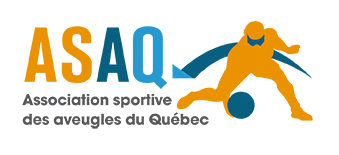 Mini-goalball à Québec - Hiver 2020* pOSSIBILITÉ DE CHANGEMENT DANS L’HORAIREInformation sur les programmes jeunesse Communiquer avec Annie Gervais-Massé par courriel projets@sportsaveugles.qc.ca ou par téléphone au 514-252-3178, poste 3775.Nos partenaires                                                                         07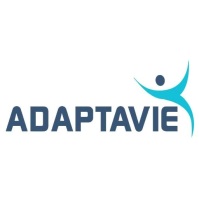 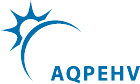 DATEACTIVITÉHORAIRELIEUSamedi 11 janvier 2020MINI-GOALBALL12h00-13h00IRDPQSamedi 18 janvier 2020MINI-GOALBALL12h00-13h00IRDPQSamedi 25 janvier 2020Journée d’échanges AQPEHVHOTEL TRAVELODGE: 3125 boulevard Hochelaga, Québec, G1W 2P9Journée d’échanges AQPEHVHOTEL TRAVELODGE: 3125 boulevard Hochelaga, Québec, G1W 2P9Journée d’échanges AQPEHVHOTEL TRAVELODGE: 3125 boulevard Hochelaga, Québec, G1W 2P9Samedi  1er février 2020MINI-GOALBALL12h00-13h00IRDPQ525, boulevard Wilfrid-Hamel, G1M 2S8Samedi 8 février 2020MINI-GOALBALL12h00-13h00IRDPQ525, boulevard Wilfrid-Hamel, G1M 2S8Samedi 15 février 2020MINI-GOALBALL12h00-13h00IRDPQ525, boulevard Wilfrid-Hamel, G1M 2S8Samedi 22 février 2020MINI-GOALBALL12h00-13h00IRDPQ525, boulevard Wilfrid-Hamel, G1M 2S8Samedi 29 février 2020MINI-GOALBALL12h00-13h00IRDPQ525, boulevard Wilfrid-Hamel, G1M 2S8Samedi 7 mars 2020MINI-GOALBALL12h00-13h00IRDPQ525, boulevard Wilfrid-Hamel, G1M 2S8Samedi 14 mars 2020MINI-GOALBALL12h00-13h00IRDPQ525, boulevard Wilfrid-Hamel, G1M 2S8Dimanche 22 mars 2020*TOURNOIÀ déterminerIRDPQ525, boulevard Wilfrid-Hamel, G1M 2S8